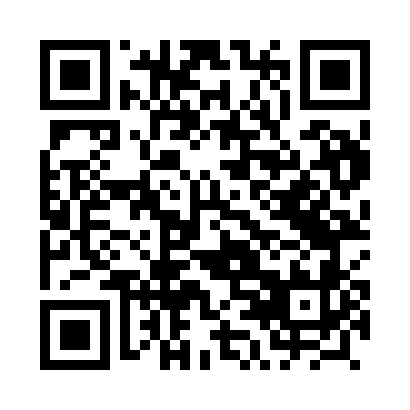 Prayer times for Chocieborz, PolandMon 1 Apr 2024 - Tue 30 Apr 2024High Latitude Method: Angle Based RulePrayer Calculation Method: Muslim World LeagueAsar Calculation Method: HanafiPrayer times provided by https://www.salahtimes.comDateDayFajrSunriseDhuhrAsrMaghribIsha1Mon4:316:2712:555:237:259:132Tue4:296:2512:555:247:269:153Wed4:266:2312:555:257:289:174Thu4:236:2012:545:267:299:205Fri4:206:1812:545:277:319:226Sat4:176:1612:545:297:339:247Sun4:156:1412:545:307:349:268Mon4:126:1212:535:317:369:289Tue4:096:1012:535:327:379:3010Wed4:066:0712:535:337:399:3311Thu4:036:0512:525:347:419:3512Fri4:006:0312:525:357:429:3713Sat3:586:0112:525:367:449:4014Sun3:555:5912:525:377:459:4215Mon3:525:5712:515:387:479:4416Tue3:495:5512:515:407:499:4717Wed3:465:5312:515:417:509:4918Thu3:435:5112:515:427:529:5119Fri3:405:4912:515:437:539:5420Sat3:375:4712:505:447:559:5621Sun3:345:4512:505:457:579:5922Mon3:315:4312:505:467:5810:0123Tue3:285:4112:505:478:0010:0424Wed3:255:3912:505:488:0110:0725Thu3:215:3712:495:498:0310:0926Fri3:185:3512:495:508:0510:1227Sat3:155:3312:495:518:0610:1528Sun3:125:3112:495:528:0810:1729Mon3:095:2912:495:538:0910:2030Tue3:065:2712:495:548:1110:23